Центр регионального развития, инноваций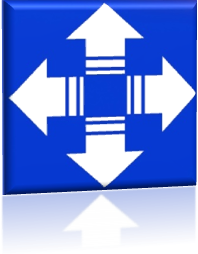 и управления (ООО) . Пермь, ул. Клары Цеткин 5, e-mail: PSTUcenter@mail.ruПЕРМСКИЙ КРАЙСУКСУНСКИЙ МУНИЦИПАЛЬНЫЙ РАЙОНСУКСУНСКОЕ ГОРОДСКОЕ ПОСЕЛЕНИЕПроект планировки территории в границах земельного участка площадью , расположенного в кадастровом квартале 59:35:0010101 Суксунского городского поселения.Том 1. Проект планировки территории. Пояснительная записка. Шифр 0232.16-ПППермь 2016Центр регионального развития, инновацийи управления (ООО) . Пермь, ул. Клары Цеткин 5, e-mail: PSTUcenter@mail.ruПЕРМСКИЙ КРАЙСУКСУНСКИЙ МУНИЦИПАЛЬНЫЙ РАЙОНСУКСУНСКОЕ ГОРОДСКОЕ ПОСЕЛЕНИЕПроект планировки территории в границах земельного участка площадью , расположенного в кадастровом квартале 59:35:0010101 Суксунского городского поселения.Том 1. Проект планировки территории. Пояснительная записка. Шифр 0232.16-ПП Пермь 2016ВведениеПроект планировки территории в границах земельного участка площадью , расположенного в кадастровом квартале 59:35:0010101 Суксунского городского поселения, разработан на основании муниципального контакта № 16000103 от 23 сентября 2016 года.В основу разработки принят генеральный план Суксунского городского поселения и Правила землепользования и застройки Суксунского городского поселения.Проект планировки территории подготовлен в целях:обеспечения устойчивого развития территории;выделения элементов планировочной структуры;установления параметров планируемого развития элементов планировочной структуры;установления границ земельных участков, на которых расположены объекты капитального строительства;установления границ земельных участков, предназначенных для строительства и размещения линейных объектов;1. Исходно-разрешительная документацияГрадостроительный кодекс Российской Федерации;Земельный кодекс Российской Федерации;Федеральный закон от 06.10.2003 г. № 131-ФЗ «Об общих принципах организации местного самоуправления в Российской Федерации»;Свод правил СП 42.13330.2011 «Градостроительство. Планировка и застройка городских и сельских поселений» (актуализированная редакция СНиП 2.07.01-89*);Постановление Госстроя РФ от 06.04.1998 N 18-30 «О принятии и введении в действие РДС 30-201-98 «Инструкция о порядке проектирования и установления красных линий в городах и других поселениях Российской Федерации»;Постановление Государственного комитета Российской Федерации по строительству и жилищно-коммунальному комплексу от 29.10.2002 № 150 «Об утверждении инструкции о порядке разработки, согласования, экспертизы и утверждения градостроительной документации»;Приказ Роскартографии от 14.12.2000 N 181-пр «Об утверждении и введении в действие Перечня объектов местности, запрещенных для открытого опубликования»;Решение Думы Суксунского городского поселения от 27.06.2013 № 271 «Об утверждении генерального плана Суксунского городского поселения»;Решение Думы Суксунского городского поселения от 22.08.2013 № 278 «Об утверждении правил землепользования и застройки Суксунского городского поселения».Решение № 129 от 13.09.2016. О внесении изменений в Правила землепользования и застройки Суксунского городского поселения, утвержденные решением Думы Суксунского городского поселения  от 22.08.2013 № 278СП 42.133330.2011 «Градостроительство. Планировка и застройка городских и сельских поселений. Актуализированная редакция СНиП 2.07-01-89»;СНиП 11-04-2003 Инструкция о порядке разработки, согласования, экспертизы и утверждения градостроительной документации;СП 47.13330.2012 «Инженерные изыскания для строительства. Основные положения» Актуализированная редакция СНиП 11-02-96; СанПиН 2.2.1/1.1200-03 Санитарно-защитные зоны и санитарная классификация предприятий, сооружений и иных объектовСП 32.13330.2012.  КАНАЛИЗАЦИЯ. НАРУЖНЫЕ СЕТИ И СООРУЖЕНИЯ Актуализированная редакция СНиП 2.04.03-85;СП 31.13330.2012. Свод правил. Внутренний водопровод и канализация зданий. Актуализированная редакция СНиП 2.04.01-85*;Для разработки документации были использованы следующие исходные данные: Топографическая съемка, масштаб 1:2000; Кадастровый план территории кадастрового квартала 59:35:0010101.2. Общая характеристика объекта проектированияПроектируемая территория размещается на территории Суксунского городского поселения, в границах поселка Суксун. Проектируемая территория имеет вытянутую форму, ориентированную в направлении северо-восток – юго-запад. Площадь территории в утверждённых границах проектирования составляет – , в границах кадастрового квартала 59:35:0010101.С юго-западной стороны рассматриваемого земельного участка расположена зона усадебной застройки.С северной и восточной стороны участок граничит с землями лесного фонда, Кишертское лесничество, Суксунское участковое лесничество, квартал №7.В соответствии с Правилами землепользования и застройки Суксунского городского поселения для части земельного участка установлен градостроительный регламент зоны ЖУ. Зона индивидуальных жилых домов для многодетных семей  с участками. Северная часть участка расположена в зоне естественных ландшафтов.В настоящее время территория свободна от застройки.Рельеф участка спокойный, с однородными однонаправленными уклонами на северо - запад.В границах проектируемой территории перепад высот составляет 12 м. 3. Положение о размещении объектов капитального строительства.Размещение элементов планировочной структуры в границах территории проектирования осуществлялось с учетом особенностей расположения объектов капитального строительства, инженерных коммуникаций существующих и проектируемых, сложившихся дорог и элементов рельефа.В целях формирования планировочных кварталов и формирования земель общего пользования определены красные линии и их параметры.В границах проектируемой территории проведено зонирование территории и выделена зона:Ж-1. Зона застройки индивидуальными жилыми домами;Всего размещено 2 квартала в зоне Ж-1. Градостроительные регламенты для указанной территориальной зоны полностью соответствуют градостроительным регламентам для соответствующих типов зон, действующих в составе Правил землепользования и застройки Суксунского городского поселения.На проектируемой территории с учетом расположения территориальных зон запланировано строительство следующих объектов капитального строительства:Таблица 1. Зоны объектов капитального строительстваТаблица 2. Площади функциональных зон.4. Принципиальные мероприятия, необходимые для освоения территории. Каталог координат красных линий.Проектом определена территория для жилищного строительства, размещения объектов инженерной инфраструктуры.Для обеспечения инженерной инфраструктурой предусмотрено:1. Обеспечение электроснабжением. 2. Водоснабжение предусмотрено централизованное от существующих сетей водоснабжения. Протяженность сетей водоснабжения – 462 метра.3. Канализование жилых домов предусмотрено в индивидуальные локальные очистные сооружения со сбросом очищенных вод на открытый грунт или в инфильтраторы либо устройством выгребных ям. На следующей стадии проектирования необходимо предусмотреть подключение жилых домов к централизованной канализационной системе.Основные архитектурно-планировочные решения, принятые в проекте планировки заключаются в следующем:1. Установление красных линий. Створ красных линий составляет 15 метров. Решения отражены в Чертеже красных линий, линий регулирования застройки. Графическая часть, лист 12. Формирование земельных участков:8 земельных участка для жилищного строительства общей площадью 9854 кв.м, площади земельных участков составляют 1005 - 1471 кв.м;5. Сведения о соответствии разработанной документации требованиям законодательства о градостроительной деятельности РФДокументация по планировке территории в границах земельного участка площадью 2,2 га, расположенного в кадастровых кварталах в границах кадастрового квартала 59:35:0010101 выполнена на основании Генерального плана Суксунского городского поселения, Правил землепользования и застройки Суксунского городского поселения, в соответствии с требованиями технических регламентов, нормативов градостроительного проектирования, градостроительных регламентов.Руководитель проектаС.И. ЛещевГлавный архитектор проектаА. Н. ФатыховГлавный инженер проектаИ.Е.ЛещевСОДЕРЖАНИЕСОДЕРЖАНИЕСОДЕРЖАНИЕСОДЕРЖАНИЕРазделОбозначениеНаименованиеСтр.0232.16-ППТом 1. Проект планировки территории. Пояснительная записка.Введение31Исходно-разрешительная документация32Общая характеристика объекта проектирования53Положения о размещении объектов капитального строительства64Принципиальные мероприятия, необходимые для освоения территории. Каталог координат красных линий.75Сведения о соответствии разработанной документации требованиям законодательства о градостроительной деятельности РФ80232.16-ППГрафическая часть1Чертеж красных линий.лист 12Чертеж линий обозначающих дороги, улицы, проезды, связи, объекты инженерной и транспортной инфраструктур. Границы зон планируемого размещения объектов социально-культурного и коммунально-бытового назначения, иных объектов капитального строительства. Чертеж границ зон планируемого размещения объектов местного назначения.лист 23Схема расположения элемента планировочной структуры. Схема использования территории в период подготовки проекта планировки территории.лист 34Схемы организации улично-дорожной сети, и схемы движения транспорта на соответствующей территории.лист 45Схема границ зон с особыми условиями использования территории.лист 56Схема вертикальной планировки и инженерной подготовки территории.лист 67Схема сооружений и инженерных коммуникаций, (водоснабжения и водоотведения, теплоснабжения, газоснабжения, электроснабжения).лист 7Том 2. Материалы по обоснованию проекта планировки территории и проекта межевания для линейного объекта. Текстовая часть.Введение31Исходно-разрешительная документация32Анализ современного использования территории2.1Существующее использование территории42.2Природно-климатические условия53Проектные решения63.1Планировочная организация территории63.2Зонирование территории73.3Архитектурно-планировочное решение93.3.1.Жилая застройка. Население.93.5Инженерная подготовка территории123.6.Транспортная инфраструктура территории133.7.Красные линии и перенесение элементов на местность144Инженерное оборудование территории154.1Водоснабжение154.2Водоотведение174.3Теплоснабжение174.4Газоснабжение174.5Санитарная очистка территории185Охрана окружающей среды195.1Охрана атмосферного воздуха195.2Охрана почв195.3Мероприятия по защите населения от шума196Защита территории от чрезвычайных ситуаций природного и техногенного характера, проведение мероприятий по гражданской обороне и пожарной безопасности206.1Мероприятия по защите территории от чрезвычайных ситуаций природного и техногенного характера207Основные технико-экономические показатели проекта планировки210232.16-ПМТом 3. Проект межевания территории. Пояснительная записка.1.Общие данные3Цели выполнения проекта межевания4Нормативная база проектирования52.Сведения об использованных материалах53.Описание предлагаемых проектных решений54.Правовой статус объектов планирования75.Основные показатели по проекту межевания76.Выводы7№ п/пНомер участка на чертеже проекта планировкиТип застройкиПлощадь земельного участка (кв.м.)Ж1 - Зона застройки индивидуальными жилыми домами11Индивидуальные жилые дома с придомовыми участками136822Индивидуальные жилые дома с придомовыми участками105133Индивидуальные жилые дома с придомовыми участками138244Индивидуальные жилые дома с придомовыми участками101055Индивидуальные жилые дома с придомовыми участками138166Индивидуальные жилые дома с придомовыми участками100577Индивидуальные жилые дома с придомовыми участками147188Индивидуальные жилые дома с придомовыми участками1182ПоказательЕдиница измеренияКоличествоОбщая площадькв.м9854Ж1 - Зона застройки индивидуальными жилыми домамиЖ1 - Зона застройки индивидуальными жилыми домамиЖ1 - Зона застройки индивидуальными жилыми домамиУсадебная застройкаКоличество участков8Дороги и проездыкв.м1561Тротуарыкв.м652Зеленые насаждения (газоны)кв.м1320